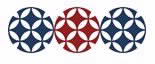 Module 1: Mental State Examination (MSE) – Prioritising the Information gathering process for AMHPs (5.5 hours)Module 2: Mental State Examination (MSE) the Risk Assessment Process(4.0 hrs)Unit OutlinePurposeThe purpose of the Mental State Examination - Prioritising the Information gathering process- program is designed to strengthen the identification of mental illness symptomology and the assessment skills of AMHPs   in undertaking a Mental State Examination of a client.OutcomesAt the completion of this 6 hour workshop AMHPs should be able to: Identify rationale for performing a MSEDiscuss issues that affects MSE Discuss the importance of interview considerationsDocument on the domains of an MSEUndertake a comprehensive mental state assessment; andUse appropriate and objective terminology when documenting or describing a client’s mental state.Course ContentAll AMHPs will complete the same 9 hour course in MSE- Modules 1 and 2 MSE Risk AssessmentTeaching and Learning StrategiesA standardised format is used across clinical disciplines to avoid ambiguityPractical exercises in using the formatNon graded Pre and Post Testing for self-awareness of Clinicians knowledge base Teaching and Learning ResourcesPower point presentationVignette presentationsAudio presentationsLearning ResourcesQuizzesDiscussion and MSE domain practiceGroup workTraining materials Lanyard CardsPre readingAssessments- Ranking of ScoresNon graded Pre and Post Testing for self-awareness of Clinicians knowledge baseCourse/Trainer EvaluationParticipants will be given an evaluation questionnaire to complete at the end of the course. Certification processes and CPD allocation Certificate of attendance for each Module and 5 hrs CPD allocation. CPD Points5Pre RequisitesNilTarget AudienceStatewide Mental Health Clinicians  fromAdult ProgramsOlder Adult ProgramsCAMHS and Youth ProgramsMode of DeliveryOnsite lecture and question Answer WorkshopVideo  Conferencing Delivery DetailsClassroom with power point presentation, video vignettes and  face to face discussion timeDuration of Course9.5 hr session across both Module 1&2Accredited CourseNo.  This is an informed and researched  course